BUSINESS SERVICESBSB20112 and BSB20115 Certificate II in Business BSB30115 Certificate III in Business and BSB30415 Certificate III in Business AdministrationVersion 15/1COURSE DETAILS		ABOUTHours240 hours240 hoursThis qualification reflects the role of individuals in a variety of junior administrative positions who perform a range of mainly routine tasks using limited practical skills and fundamental operational knowledge in a defined context. Individuals in these roles generally work under direct supervision.  The course will also assist students to develop higher level skills in the following areas: CommunicationTeamwork in a business environmentProblem solving Innovation and enterprise Planning and organising (prioritising)Deliver customer serviceJOB ROLESIndividuals with this qualification are able to perform roles, such as:Administration AssistantClerical Worker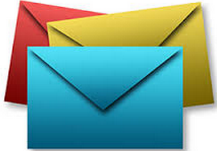 Data Entry OperatorInformation Desk ClerkOffice JuniorReceptionistThis qualification reflects the role of individuals in a variety of junior administrative positions who perform a range of mainly routine tasks using limited practical skills and fundamental operational knowledge in a defined context. Individuals in these roles generally work under direct supervision.  The course will also assist students to develop higher level skills in the following areas: CommunicationTeamwork in a business environmentProblem solving Innovation and enterprise Planning and organising (prioritising)Deliver customer serviceJOB ROLESIndividuals with this qualification are able to perform roles, such as:Administration AssistantClerical WorkerData Entry OperatorInformation Desk ClerkOffice JuniorReceptionistThis qualification reflects the role of individuals in a variety of junior administrative positions who perform a range of mainly routine tasks using limited practical skills and fundamental operational knowledge in a defined context. Individuals in these roles generally work under direct supervision.  The course will also assist students to develop higher level skills in the following areas: CommunicationTeamwork in a business environmentProblem solving Innovation and enterprise Planning and organising (prioritising)Deliver customer serviceJOB ROLESIndividuals with this qualification are able to perform roles, such as:Administration AssistantClerical WorkerData Entry OperatorInformation Desk ClerkOffice JuniorReceptionistTypeBoard Developed CourseBoard Developed CourseThis qualification reflects the role of individuals in a variety of junior administrative positions who perform a range of mainly routine tasks using limited practical skills and fundamental operational knowledge in a defined context. Individuals in these roles generally work under direct supervision.  The course will also assist students to develop higher level skills in the following areas: CommunicationTeamwork in a business environmentProblem solving Innovation and enterprise Planning and organising (prioritising)Deliver customer serviceJOB ROLESIndividuals with this qualification are able to perform roles, such as:Administration AssistantClerical WorkerData Entry OperatorInformation Desk ClerkOffice JuniorReceptionistThis qualification reflects the role of individuals in a variety of junior administrative positions who perform a range of mainly routine tasks using limited practical skills and fundamental operational knowledge in a defined context. Individuals in these roles generally work under direct supervision.  The course will also assist students to develop higher level skills in the following areas: CommunicationTeamwork in a business environmentProblem solving Innovation and enterprise Planning and organising (prioritising)Deliver customer serviceJOB ROLESIndividuals with this qualification are able to perform roles, such as:Administration AssistantClerical WorkerData Entry OperatorInformation Desk ClerkOffice JuniorReceptionistThis qualification reflects the role of individuals in a variety of junior administrative positions who perform a range of mainly routine tasks using limited practical skills and fundamental operational knowledge in a defined context. Individuals in these roles generally work under direct supervision.  The course will also assist students to develop higher level skills in the following areas: CommunicationTeamwork in a business environmentProblem solving Innovation and enterprise Planning and organising (prioritising)Deliver customer serviceJOB ROLESIndividuals with this qualification are able to perform roles, such as:Administration AssistantClerical WorkerData Entry OperatorInformation Desk ClerkOffice JuniorReceptionistDuration2 years2 yearsThis qualification reflects the role of individuals in a variety of junior administrative positions who perform a range of mainly routine tasks using limited practical skills and fundamental operational knowledge in a defined context. Individuals in these roles generally work under direct supervision.  The course will also assist students to develop higher level skills in the following areas: CommunicationTeamwork in a business environmentProblem solving Innovation and enterprise Planning and organising (prioritising)Deliver customer serviceJOB ROLESIndividuals with this qualification are able to perform roles, such as:Administration AssistantClerical WorkerData Entry OperatorInformation Desk ClerkOffice JuniorReceptionistThis qualification reflects the role of individuals in a variety of junior administrative positions who perform a range of mainly routine tasks using limited practical skills and fundamental operational knowledge in a defined context. Individuals in these roles generally work under direct supervision.  The course will also assist students to develop higher level skills in the following areas: CommunicationTeamwork in a business environmentProblem solving Innovation and enterprise Planning and organising (prioritising)Deliver customer serviceJOB ROLESIndividuals with this qualification are able to perform roles, such as:Administration AssistantClerical WorkerData Entry OperatorInformation Desk ClerkOffice JuniorReceptionistThis qualification reflects the role of individuals in a variety of junior administrative positions who perform a range of mainly routine tasks using limited practical skills and fundamental operational knowledge in a defined context. Individuals in these roles generally work under direct supervision.  The course will also assist students to develop higher level skills in the following areas: CommunicationTeamwork in a business environmentProblem solving Innovation and enterprise Planning and organising (prioritising)Deliver customer serviceJOB ROLESIndividuals with this qualification are able to perform roles, such as:Administration AssistantClerical WorkerData Entry OperatorInformation Desk ClerkOffice JuniorReceptionistUnit Value2-unit Preliminary2 unit HSC2-unit Preliminary2 unit HSCThis qualification reflects the role of individuals in a variety of junior administrative positions who perform a range of mainly routine tasks using limited practical skills and fundamental operational knowledge in a defined context. Individuals in these roles generally work under direct supervision.  The course will also assist students to develop higher level skills in the following areas: CommunicationTeamwork in a business environmentProblem solving Innovation and enterprise Planning and organising (prioritising)Deliver customer serviceJOB ROLESIndividuals with this qualification are able to perform roles, such as:Administration AssistantClerical WorkerData Entry OperatorInformation Desk ClerkOffice JuniorReceptionistThis qualification reflects the role of individuals in a variety of junior administrative positions who perform a range of mainly routine tasks using limited practical skills and fundamental operational knowledge in a defined context. Individuals in these roles generally work under direct supervision.  The course will also assist students to develop higher level skills in the following areas: CommunicationTeamwork in a business environmentProblem solving Innovation and enterprise Planning and organising (prioritising)Deliver customer serviceJOB ROLESIndividuals with this qualification are able to perform roles, such as:Administration AssistantClerical WorkerData Entry OperatorInformation Desk ClerkOffice JuniorReceptionistThis qualification reflects the role of individuals in a variety of junior administrative positions who perform a range of mainly routine tasks using limited practical skills and fundamental operational knowledge in a defined context. Individuals in these roles generally work under direct supervision.  The course will also assist students to develop higher level skills in the following areas: CommunicationTeamwork in a business environmentProblem solving Innovation and enterprise Planning and organising (prioritising)Deliver customer serviceJOB ROLESIndividuals with this qualification are able to perform roles, such as:Administration AssistantClerical WorkerData Entry OperatorInformation Desk ClerkOffice JuniorReceptionistExtensionYes: Certificate III;  2 Unit in Year 12Yes: Certificate III;  2 Unit in Year 12This qualification reflects the role of individuals in a variety of junior administrative positions who perform a range of mainly routine tasks using limited practical skills and fundamental operational knowledge in a defined context. Individuals in these roles generally work under direct supervision.  The course will also assist students to develop higher level skills in the following areas: CommunicationTeamwork in a business environmentProblem solving Innovation and enterprise Planning and organising (prioritising)Deliver customer serviceJOB ROLESIndividuals with this qualification are able to perform roles, such as:Administration AssistantClerical WorkerData Entry OperatorInformation Desk ClerkOffice JuniorReceptionistThis qualification reflects the role of individuals in a variety of junior administrative positions who perform a range of mainly routine tasks using limited practical skills and fundamental operational knowledge in a defined context. Individuals in these roles generally work under direct supervision.  The course will also assist students to develop higher level skills in the following areas: CommunicationTeamwork in a business environmentProblem solving Innovation and enterprise Planning and organising (prioritising)Deliver customer serviceJOB ROLESIndividuals with this qualification are able to perform roles, such as:Administration AssistantClerical WorkerData Entry OperatorInformation Desk ClerkOffice JuniorReceptionistThis qualification reflects the role of individuals in a variety of junior administrative positions who perform a range of mainly routine tasks using limited practical skills and fundamental operational knowledge in a defined context. Individuals in these roles generally work under direct supervision.  The course will also assist students to develop higher level skills in the following areas: CommunicationTeamwork in a business environmentProblem solving Innovation and enterprise Planning and organising (prioritising)Deliver customer serviceJOB ROLESIndividuals with this qualification are able to perform roles, such as:Administration AssistantClerical WorkerData Entry OperatorInformation Desk ClerkOffice JuniorReceptionistHSC ExamYesYesThis qualification reflects the role of individuals in a variety of junior administrative positions who perform a range of mainly routine tasks using limited practical skills and fundamental operational knowledge in a defined context. Individuals in these roles generally work under direct supervision.  The course will also assist students to develop higher level skills in the following areas: CommunicationTeamwork in a business environmentProblem solving Innovation and enterprise Planning and organising (prioritising)Deliver customer serviceJOB ROLESIndividuals with this qualification are able to perform roles, such as:Administration AssistantClerical WorkerData Entry OperatorInformation Desk ClerkOffice JuniorReceptionistThis qualification reflects the role of individuals in a variety of junior administrative positions who perform a range of mainly routine tasks using limited practical skills and fundamental operational knowledge in a defined context. Individuals in these roles generally work under direct supervision.  The course will also assist students to develop higher level skills in the following areas: CommunicationTeamwork in a business environmentProblem solving Innovation and enterprise Planning and organising (prioritising)Deliver customer serviceJOB ROLESIndividuals with this qualification are able to perform roles, such as:Administration AssistantClerical WorkerData Entry OperatorInformation Desk ClerkOffice JuniorReceptionistThis qualification reflects the role of individuals in a variety of junior administrative positions who perform a range of mainly routine tasks using limited practical skills and fundamental operational knowledge in a defined context. Individuals in these roles generally work under direct supervision.  The course will also assist students to develop higher level skills in the following areas: CommunicationTeamwork in a business environmentProblem solving Innovation and enterprise Planning and organising (prioritising)Deliver customer serviceJOB ROLESIndividuals with this qualification are able to perform roles, such as:Administration AssistantClerical WorkerData Entry OperatorInformation Desk ClerkOffice JuniorReceptionistATARYesYesThis qualification reflects the role of individuals in a variety of junior administrative positions who perform a range of mainly routine tasks using limited practical skills and fundamental operational knowledge in a defined context. Individuals in these roles generally work under direct supervision.  The course will also assist students to develop higher level skills in the following areas: CommunicationTeamwork in a business environmentProblem solving Innovation and enterprise Planning and organising (prioritising)Deliver customer serviceJOB ROLESIndividuals with this qualification are able to perform roles, such as:Administration AssistantClerical WorkerData Entry OperatorInformation Desk ClerkOffice JuniorReceptionistThis qualification reflects the role of individuals in a variety of junior administrative positions who perform a range of mainly routine tasks using limited practical skills and fundamental operational knowledge in a defined context. Individuals in these roles generally work under direct supervision.  The course will also assist students to develop higher level skills in the following areas: CommunicationTeamwork in a business environmentProblem solving Innovation and enterprise Planning and organising (prioritising)Deliver customer serviceJOB ROLESIndividuals with this qualification are able to perform roles, such as:Administration AssistantClerical WorkerData Entry OperatorInformation Desk ClerkOffice JuniorReceptionistThis qualification reflects the role of individuals in a variety of junior administrative positions who perform a range of mainly routine tasks using limited practical skills and fundamental operational knowledge in a defined context. Individuals in these roles generally work under direct supervision.  The course will also assist students to develop higher level skills in the following areas: CommunicationTeamwork in a business environmentProblem solving Innovation and enterprise Planning and organising (prioritising)Deliver customer serviceJOB ROLESIndividuals with this qualification are able to perform roles, such as:Administration AssistantClerical WorkerData Entry OperatorInformation Desk ClerkOffice JuniorReceptionistWorkplacementMandatory 70 hoursMandatory 70 hoursThis qualification reflects the role of individuals in a variety of junior administrative positions who perform a range of mainly routine tasks using limited practical skills and fundamental operational knowledge in a defined context. Individuals in these roles generally work under direct supervision.  The course will also assist students to develop higher level skills in the following areas: CommunicationTeamwork in a business environmentProblem solving Innovation and enterprise Planning and organising (prioritising)Deliver customer serviceJOB ROLESIndividuals with this qualification are able to perform roles, such as:Administration AssistantClerical WorkerData Entry OperatorInformation Desk ClerkOffice JuniorReceptionistThis qualification reflects the role of individuals in a variety of junior administrative positions who perform a range of mainly routine tasks using limited practical skills and fundamental operational knowledge in a defined context. Individuals in these roles generally work under direct supervision.  The course will also assist students to develop higher level skills in the following areas: CommunicationTeamwork in a business environmentProblem solving Innovation and enterprise Planning and organising (prioritising)Deliver customer serviceJOB ROLESIndividuals with this qualification are able to perform roles, such as:Administration AssistantClerical WorkerData Entry OperatorInformation Desk ClerkOffice JuniorReceptionistThis qualification reflects the role of individuals in a variety of junior administrative positions who perform a range of mainly routine tasks using limited practical skills and fundamental operational knowledge in a defined context. Individuals in these roles generally work under direct supervision.  The course will also assist students to develop higher level skills in the following areas: CommunicationTeamwork in a business environmentProblem solving Innovation and enterprise Planning and organising (prioritising)Deliver customer serviceJOB ROLESIndividuals with this qualification are able to perform roles, such as:Administration AssistantClerical WorkerData Entry OperatorInformation Desk ClerkOffice JuniorReceptionistSBATOpportunity to complete a School Based Traineeship and gain credit towards the HSCOpportunity to complete a School Based Traineeship and gain credit towards the HSCThis qualification reflects the role of individuals in a variety of junior administrative positions who perform a range of mainly routine tasks using limited practical skills and fundamental operational knowledge in a defined context. Individuals in these roles generally work under direct supervision.  The course will also assist students to develop higher level skills in the following areas: CommunicationTeamwork in a business environmentProblem solving Innovation and enterprise Planning and organising (prioritising)Deliver customer serviceJOB ROLESIndividuals with this qualification are able to perform roles, such as:Administration AssistantClerical WorkerData Entry OperatorInformation Desk ClerkOffice JuniorReceptionistThis qualification reflects the role of individuals in a variety of junior administrative positions who perform a range of mainly routine tasks using limited practical skills and fundamental operational knowledge in a defined context. Individuals in these roles generally work under direct supervision.  The course will also assist students to develop higher level skills in the following areas: CommunicationTeamwork in a business environmentProblem solving Innovation and enterprise Planning and organising (prioritising)Deliver customer serviceJOB ROLESIndividuals with this qualification are able to perform roles, such as:Administration AssistantClerical WorkerData Entry OperatorInformation Desk ClerkOffice JuniorReceptionistThis qualification reflects the role of individuals in a variety of junior administrative positions who perform a range of mainly routine tasks using limited practical skills and fundamental operational knowledge in a defined context. Individuals in these roles generally work under direct supervision.  The course will also assist students to develop higher level skills in the following areas: CommunicationTeamwork in a business environmentProblem solving Innovation and enterprise Planning and organising (prioritising)Deliver customer serviceJOB ROLESIndividuals with this qualification are able to perform roles, such as:Administration AssistantClerical WorkerData Entry OperatorInformation Desk ClerkOffice JuniorReceptionistRECOGNITIONNational and HSC QualificationNational and HSC QualificationThis qualification reflects the role of individuals in a variety of junior administrative positions who perform a range of mainly routine tasks using limited practical skills and fundamental operational knowledge in a defined context. Individuals in these roles generally work under direct supervision.  The course will also assist students to develop higher level skills in the following areas: CommunicationTeamwork in a business environmentProblem solving Innovation and enterprise Planning and organising (prioritising)Deliver customer serviceJOB ROLESIndividuals with this qualification are able to perform roles, such as:Administration AssistantClerical WorkerData Entry OperatorInformation Desk ClerkOffice JuniorReceptionistThis qualification reflects the role of individuals in a variety of junior administrative positions who perform a range of mainly routine tasks using limited practical skills and fundamental operational knowledge in a defined context. Individuals in these roles generally work under direct supervision.  The course will also assist students to develop higher level skills in the following areas: CommunicationTeamwork in a business environmentProblem solving Innovation and enterprise Planning and organising (prioritising)Deliver customer serviceJOB ROLESIndividuals with this qualification are able to perform roles, such as:Administration AssistantClerical WorkerData Entry OperatorInformation Desk ClerkOffice JuniorReceptionistThis qualification reflects the role of individuals in a variety of junior administrative positions who perform a range of mainly routine tasks using limited practical skills and fundamental operational knowledge in a defined context. Individuals in these roles generally work under direct supervision.  The course will also assist students to develop higher level skills in the following areas: CommunicationTeamwork in a business environmentProblem solving Innovation and enterprise Planning and organising (prioritising)Deliver customer serviceJOB ROLESIndividuals with this qualification are able to perform roles, such as:Administration AssistantClerical WorkerData Entry OperatorInformation Desk ClerkOffice JuniorReceptionistASSESSMENT Assessment strategies may include: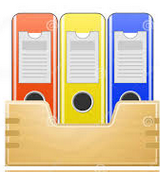 ObservationStudent DemonstrationQuestioningWritten tasksTestsFURTHER STUDYCertificate III Business qualificationsCertificate IV qualifications, for example:AdministrationMarketingHuman ResourcesBusiness SalesDiploma and DegreeCAREER PATHWAYSAdministration Officer, Administrative Assistant, Clerical Officer, Data Entry Operator, Information Desk Clerk, Office Assistant, ReceptionistASSESSMENT Assessment strategies may include:ObservationStudent DemonstrationQuestioningWritten tasksTestsFURTHER STUDYCertificate III Business qualificationsCertificate IV qualifications, for example:AdministrationMarketingHuman ResourcesBusiness SalesDiploma and DegreeCAREER PATHWAYSAdministration Officer, Administrative Assistant, Clerical Officer, Data Entry Operator, Information Desk Clerk, Office Assistant, ReceptionistASSESSMENT Assessment strategies may include:ObservationStudent DemonstrationQuestioningWritten tasksTestsFURTHER STUDYCertificate III Business qualificationsCertificate IV qualifications, for example:AdministrationMarketingHuman ResourcesBusiness SalesDiploma and DegreeCAREER PATHWAYSAdministration Officer, Administrative Assistant, Clerical Officer, Data Entry Operator, Information Desk Clerk, Office Assistant, ReceptionistThis qualification reflects the role of individuals in a variety of junior administrative positions who perform a range of mainly routine tasks using limited practical skills and fundamental operational knowledge in a defined context. Individuals in these roles generally work under direct supervision.  The course will also assist students to develop higher level skills in the following areas: CommunicationTeamwork in a business environmentProblem solving Innovation and enterprise Planning and organising (prioritising)Deliver customer serviceJOB ROLESIndividuals with this qualification are able to perform roles, such as:Administration AssistantClerical WorkerData Entry OperatorInformation Desk ClerkOffice JuniorReceptionistThis qualification reflects the role of individuals in a variety of junior administrative positions who perform a range of mainly routine tasks using limited practical skills and fundamental operational knowledge in a defined context. Individuals in these roles generally work under direct supervision.  The course will also assist students to develop higher level skills in the following areas: CommunicationTeamwork in a business environmentProblem solving Innovation and enterprise Planning and organising (prioritising)Deliver customer serviceJOB ROLESIndividuals with this qualification are able to perform roles, such as:Administration AssistantClerical WorkerData Entry OperatorInformation Desk ClerkOffice JuniorReceptionistThis qualification reflects the role of individuals in a variety of junior administrative positions who perform a range of mainly routine tasks using limited practical skills and fundamental operational knowledge in a defined context. Individuals in these roles generally work under direct supervision.  The course will also assist students to develop higher level skills in the following areas: CommunicationTeamwork in a business environmentProblem solving Innovation and enterprise Planning and organising (prioritising)Deliver customer serviceJOB ROLESIndividuals with this qualification are able to perform roles, such as:Administration AssistantClerical WorkerData Entry OperatorInformation Desk ClerkOffice JuniorReceptionistASSESSMENT Assessment strategies may include:ObservationStudent DemonstrationQuestioningWritten tasksTestsFURTHER STUDYCertificate III Business qualificationsCertificate IV qualifications, for example:AdministrationMarketingHuman ResourcesBusiness SalesDiploma and DegreeCAREER PATHWAYSAdministration Officer, Administrative Assistant, Clerical Officer, Data Entry Operator, Information Desk Clerk, Office Assistant, ReceptionistASSESSMENT Assessment strategies may include:ObservationStudent DemonstrationQuestioningWritten tasksTestsFURTHER STUDYCertificate III Business qualificationsCertificate IV qualifications, for example:AdministrationMarketingHuman ResourcesBusiness SalesDiploma and DegreeCAREER PATHWAYSAdministration Officer, Administrative Assistant, Clerical Officer, Data Entry Operator, Information Desk Clerk, Office Assistant, ReceptionistASSESSMENT Assessment strategies may include:ObservationStudent DemonstrationQuestioningWritten tasksTestsFURTHER STUDYCertificate III Business qualificationsCertificate IV qualifications, for example:AdministrationMarketingHuman ResourcesBusiness SalesDiploma and DegreeCAREER PATHWAYSAdministration Officer, Administrative Assistant, Clerical Officer, Data Entry Operator, Information Desk Clerk, Office Assistant, ReceptionistPERSONAL REQUIREMENTSAble to work methodically, accurately and neatlyGood oral and written communication skillsAble to work as part of a teamNeat personal appearance.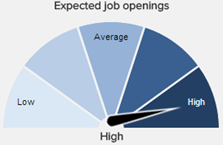 PERSONAL REQUIREMENTSAble to work methodically, accurately and neatlyGood oral and written communication skillsAble to work as part of a teamNeat personal appearance.PERSONAL REQUIREMENTSAble to work methodically, accurately and neatlyGood oral and written communication skillsAble to work as part of a teamNeat personal appearance.DUTIES AND TASKS OF A ADMINISTRATIVE ASSISTANTAdministrative assistants may perform the following tasks:Sort and distribute incoming mail to areas and staff within the organisation and dispatch outgoing mailWrite business letters, reports or office memos using word processing programmesAnswer telephone enquiries from customers, attend to visitors and assist other staff in the organisation with their enquiriesOperate a range of office machines such as photocopiers, computers and faxes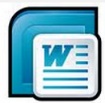 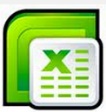 File papers and documentsUndertake other duties such as banking, credit control or payroll functionsDUTIES AND TASKS OF A ADMINISTRATIVE ASSISTANTAdministrative assistants may perform the following tasks:Sort and distribute incoming mail to areas and staff within the organisation and dispatch outgoing mailWrite business letters, reports or office memos using word processing programmesAnswer telephone enquiries from customers, attend to visitors and assist other staff in the organisation with their enquiriesOperate a range of office machines such as photocopiers, computers and faxesFile papers and documentsUndertake other duties such as banking, credit control or payroll functionsDUTIES AND TASKS OF A ADMINISTRATIVE ASSISTANTAdministrative assistants may perform the following tasks:Sort and distribute incoming mail to areas and staff within the organisation and dispatch outgoing mailWrite business letters, reports or office memos using word processing programmesAnswer telephone enquiries from customers, attend to visitors and assist other staff in the organisation with their enquiriesOperate a range of office machines such as photocopiers, computers and faxesFile papers and documentsUndertake other duties such as banking, credit control or payroll functionsDUTIES AND TASKS OF A ADMINISTRATIVE ASSISTANTAdministrative assistants may perform the following tasks:Sort and distribute incoming mail to areas and staff within the organisation and dispatch outgoing mailWrite business letters, reports or office memos using word processing programmesAnswer telephone enquiries from customers, attend to visitors and assist other staff in the organisation with their enquiriesOperate a range of office machines such as photocopiers, computers and faxesFile papers and documentsUndertake other duties such as banking, credit control or payroll functionsDUTIES AND TASKS OF A ADMINISTRATIVE ASSISTANTAdministrative assistants may perform the following tasks:Sort and distribute incoming mail to areas and staff within the organisation and dispatch outgoing mailWrite business letters, reports or office memos using word processing programmesAnswer telephone enquiries from customers, attend to visitors and assist other staff in the organisation with their enquiriesOperate a range of office machines such as photocopiers, computers and faxesFile papers and documentsUndertake other duties such as banking, credit control or payroll functionsDUTIES AND TASKS OF A ADMINISTRATIVE ASSISTANTAdministrative assistants may perform the following tasks:Sort and distribute incoming mail to areas and staff within the organisation and dispatch outgoing mailWrite business letters, reports or office memos using word processing programmesAnswer telephone enquiries from customers, attend to visitors and assist other staff in the organisation with their enquiriesOperate a range of office machines such as photocopiers, computers and faxesFile papers and documentsUndertake other duties such as banking, credit control or payroll functionsDUTIES AND TASKS OF A ADMINISTRATIVE ASSISTANTAdministrative assistants may perform the following tasks:Sort and distribute incoming mail to areas and staff within the organisation and dispatch outgoing mailWrite business letters, reports or office memos using word processing programmesAnswer telephone enquiries from customers, attend to visitors and assist other staff in the organisation with their enquiriesOperate a range of office machines such as photocopiers, computers and faxesFile papers and documentsUndertake other duties such as banking, credit control or payroll functionsSTUDENT OUTCOMES for Certificate II in BusinessThese are the outcomes of graduates surveyed six months after completing their training for Certificate II in Business.All statistics are supplied by the National Centre for Vocational Education ResearchSTUDENT OUTCOMES for Certificate II in BusinessThese are the outcomes of graduates surveyed six months after completing their training for Certificate II in Business.All statistics are supplied by the National Centre for Vocational Education ResearchSTUDENT OUTCOMES for Certificate II in BusinessThese are the outcomes of graduates surveyed six months after completing their training for Certificate II in Business.All statistics are supplied by the National Centre for Vocational Education ResearchSTUDENT OUTCOMES for Certificate II in BusinessThese are the outcomes of graduates surveyed six months after completing their training for Certificate II in Business.All statistics are supplied by the National Centre for Vocational Education ResearchSTUDENT OUTCOMES for Certificate II in BusinessThese are the outcomes of graduates surveyed six months after completing their training for Certificate II in Business.All statistics are supplied by the National Centre for Vocational Education ResearchSTUDENT OUTCOMES for Certificate II in BusinessThese are the outcomes of graduates surveyed six months after completing their training for Certificate II in Business.All statistics are supplied by the National Centre for Vocational Education ResearchSTUDENT OUTCOMES for Certificate II in BusinessThese are the outcomes of graduates surveyed six months after completing their training for Certificate II in Business.All statistics are supplied by the National Centre for Vocational Education ResearchBusiness: Top Occupations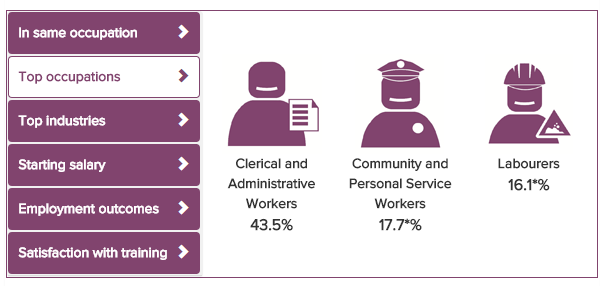 Business: Top OccupationsBusiness: Starting Salary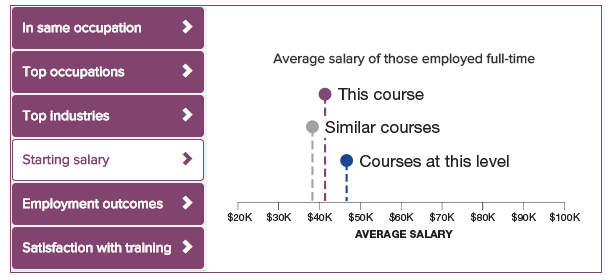 Business: Starting SalaryBusiness: Starting SalaryBusiness: Starting SalaryBusiness: Employment Outcomes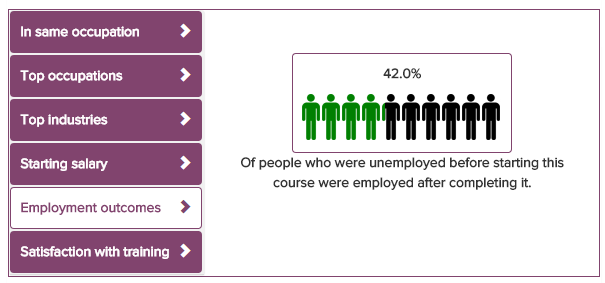 http://www.myskills.gov.au/http://www.myskills.gov.au/http://www.myskills.gov.au/http://www.myskills.gov.au/http://www.myskills.gov.au/                http://training.gov.au                http://training.gov.au